СУМСЬКА МІСЬКА РАДАVIІІ СКЛИКАННЯ XXVII СЕСІЯРІШЕННЯРозглянувши звернення _______________ від 08.08.2022 № 1950 та КОМУНАЛЬНОГО НЕКОМЕРЦІЙНОГО ПІДПРИЄМСТВА «ДИТЯЧА КЛІНІЧНА ЛІКАРНЯ СВЯТОЇ ЗІНАЇДИ» СУМСЬКОЇ МІСЬКОЇ РАДИ від 11.08.2022 № 01-26/1в/393, відповідно до статей 6, 15 Закону України «Про оренду державного та комунального майна», пункту 28 Порядку передачі в оренду державного та комунального майна, затвердженого постановою Кабінету Міністрів України від 03 червня 2020 року № 483 «Деякі питання оренди державного та комунального майна», керуючись статтею 25, частиною п’ятою статті 60 Закону України «Про місцеве самоврядування в Україні», Сумська міська радаВИРІШИЛА:1. Внести зміни в додаток до рішення Сумської міської ради                                                  від 23 вересня 2020 року № 7392-МР «Про затвердження Переліку другого типу об’єктів комунальної власності Сумської міської територіальної громади, що підлягають передачі в оренду без проведення аукціону», доповнивши його пунктом 49 наступного змісту:2. Координацію виконання цього рішення покласти на заступника міського голови згідно з розподілом обов’язків.Сумський міський голова                                                       Олександр ЛИСЕНКОВиконавець: Клименко Юрій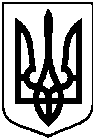 від 31 серпня 2022 року № 3059-МРм. СумиПро внесення змін до рішення Сумської міської ради від 23 вересня 2020 року                 № 7392-МР «Про затвердження Переліку другого типу об’єктів комунальної власності Сумської міської  територіальної громади, що підлягають передачі в оренду без проведення аукціону» (зі змінами) (щодо                                 
вул. ______________, буд. ____)49.м. Суми, 
вул. _________,буд. _____нежитлові приміщення ____________для ведення загальної медичної практики_____